Муниципальное казённое учреждение«Управление образования Кежемского района»Муниципальное бюджетное учреждение дополнительного образования«Кежемский районный центр детского творчества»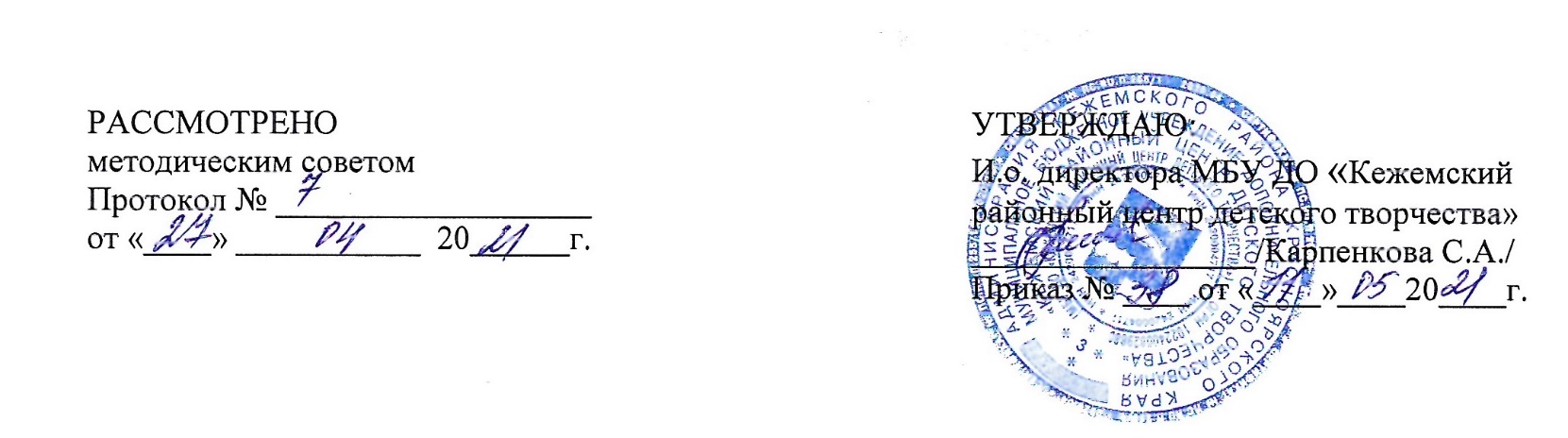 Дополнительная общеобразовательная общеразвивающая программа «ЛЕТНИЙ КАЛЕЙДОСКОП»Направленность: социально-гуманитарнаяУровень: ознакомительныйВозраст обучающихся: 6-11 летСрок реализации программы: 21 деньАвторы:Карпенкова С.А., методист,Татаринова В.И.,Пеннер А.А.,Дольный Р.В.,Стасюк Н.А.,Довная О.В.,педагоги дополнительного образования Кодинск2021ВВЕДЕНИЕЛетние каникулы - самая лучшая и незабываемая пора для развития творческих способностей и совершенствования возможностей ребенка, вовлечения детей в новые социальные связи, удовлетворения индивидуальных интересов и потребностей. Летние каникулы - это период, когда дети могут «сделать свою жизнь» полной интересных знакомств, полезных увлечений и занятий, могут научиться петь, конструировать, играть, с пользой провести свободное время.Организация летнего отдыха - один из важных аспектов образовательной деятельности. Организованная деятельность детей в летний период позволяет сделать педагогический процесс непрерывным в течение всего года.Содержанием летнего досуга должен стать активно организованный отдых детей, способствующий снятию физического и психологического напряжения детского организма.«В воспитании нет каникул» - эта педагогическая формула является главным вектором для педагогов, реализующих данную программу.Организация летнего отдыха, оздоровления и занятости детей – это зона особого внимания к ребенку, его социальной защите и поддержке, время для творческого развития, обогащения его внутреннего мира, создание условий для социализации  и творческой самореализации.КОМПЛЕКС ОСНОВНЫХ ХАРАКТЕРИСТИК ПРОГРАММЫПОЯСНИТЕЛЬНАЯ ЗАПИСКАДополнительная общеобразовательная общеразвивающая программа  «Летний калейдоскоп» разработана в соответствии с нормативно-правовыми документами: Федеральным Законом от 29.12.2012 № 273-ФЗ «Об образовании в Российской Федерации»;Законом Красноярского края от 7 июля 2009 г. N 3618 «Об обеспечении прав детей на отдых, оздоровление и занятость в Красноярском крае» (с изменениями на 24 декабря 2020 года);Концепцией развития дополнительного образования, утвержденной распоряжением Правительства Российской Федерации от 04.09.2014 № 1726-р;Приказом Министерства Просвещения России от 09.11.2018 N 196 «Об утверждении Порядка организации и осуществления образовательной деятельности по дополнительным общеобразовательным программам»; Санитарными правилами СП 2.4.3648-20 «Санитарно-эпидемиологические требования к организациям воспитания и обучения, отдыха и оздоровления детей и молодёжи», Постановление Главного санитарного врача РФ № 28 от 28.09.2020;Письмом Министерства образования и науки РФ от 18.11.2015 г. № 09-3242 «О направлении методических рекомендаций по проектированию дополнительных общеразвивающих программ (включая разноуровневые программы), разработанных Минобрнауки России совместно с ГАОУ ВО «Московский государственный педагогический университет», ФГАУ «Федеральный институт развития образования», АНО ДПО «Открытое образование»;Уставом МБУ ДО «Кежемский районный центр детского творчества»,Положением о дополнительной общеразвивающей программе МБУ ДО  «Кежемский районный центр детского творчества», приказ №3-а от 25.01.2021. Направленность дополнительной общеобразовательной общеразвивающей программы «Летний калейдоскоп» -  социально-гуманитарная.Уровень реализации программы – ознакомительный (стартовый).Актуальность программыРазработка программы организации отдыха, оздоровления и занятости детей «Летний калейдоскоп» обоснована:социальным заказом на оказание услуги по организации отдыха, оздоровления и занятости детей в летний период; повышением спроса родителей и детей на организованный и содержательный отдых детей в условиях   летнего лагеря дневного пребывания;обеспечением преемственности в содержании работы лагеря дневного пребывания и образовательной деятельностью детей в учебное время;необходимостью использования богатого творческого потенциала детей и педагогов в реализации поставленных целей и задач.НовизнаПрограмма «Летний калейдоскоп» является комплексной, реализуется по тематическим модулям и включает в себя разноплановую деятельность, объединяет направления оздоровления, отдыха, обучения и воспитания детей в условиях летнего лагеря дневного пребывания.Формы организации летнего отдыха, оздоровления и занятости детей разноплановы и разнообразны, при реализации программы предусматривается непрерывная образовательная работа педагогов дополнительного образования с детьми.При реализации образовательных модулей, культурно-массовых мероприятий и режимных моментов педагоги постоянно учат детей чему-то новому, а так же закрепляют уже полученные знания. Отличительные особенности программы Программа реализуется в рамках работы  летнего лагеря с дневным пребыванием. Учебный план программы состоит из 5-ти образовательных модулей:- «Росток»: развитие позитивных личностных качеств, эмпатических способностей, формирование коммуникативных умений и толерантности, умения сотрудничать, включаться в коллективную деятельность методами социально-коммуникативного тренинга, в игровой деятельности;«Домисолька»: актуализация и развитие творческих - вокальных,   исполнительских, способностей через знакомство и разучивание песен, игру на ударных и шумовых народных инструментах;«Легомарафон»: развитие креативного, проектного, технического мышления, пространственных представлений, умения сотрудничать, включаться в коллективную деятельность через освоение начал легоконструирования; - «Чудо-шашки»: развитие мыслительных операций, внимания, формирование целеустремлённости, волевых качеств, логики через обучение основам игры в шашки;- «Спортландия»: сохранение и укрепление здоровья посредством двигательной активности, спортивных упражнений, игр, эстафет, пропаганда здорового образа жизни, профилактика вредных привычек.Адресат программыПрограмма рассчитана на детей от 6 до 11 лет.  С учётом возрастных особенностей участников программы определены такие формы работы, которые будут способствовать развитию у ребенка познавательной, эмоциональной и мотивационной сфер, социальной адаптации,  позитивных личностных качеств.Программа доступна для детей с ОВЗ на условиях инклюзии.Предполагаемое количество участников программы - 25. Для проведения занятий по модулям формируются группы из 6-7 обучающихся.Срок реализации программыПо продолжительности программа является краткосрочной, так как реализуется в течение 21 дня одной смены летнего лагеря с дневным пребыванием.Период реализации – с 1 по 30 июня 2021 года.Форма обучения и режим занятийПрограмма реализуется в очной форме.Занятия по модулям «Росток», «Домисолька», «Легомарафон», «Чудо-шашки» проводятся 1 раз в два дня (2-3 раза в неделю), занятия по модулю «Спортландия»  проводятся ежедневно (5 раз в неделю). Для занятий по всем модулям, кроме модуля «Спортландия», отряд будет разбит на подгруппы по 6-7 человек. По каждому модулю 1-2 раз в течение смены проводится  мероприятие со всем составом отряда.Продолжительность одного занятия – 45 минут.Время проведения занятий определяется в соответствии с режимом работы лагеря дневного пребывания.ЦЕЛЬ И ЗАДАЧИЦель программы:Создание условий для полноценного отдыха, оздоровления, активизации и развития творческого потенциала, формирования ключевых компетенций детей на основе включения их в разнообразную образовательную и досуговую деятельность.  Задачи:образовательные:- приобретение детьми новых знаний, умений и навыков в различных видах досуговой деятельности;развивающие: - развитие креативности, музыкальных, конструкторских и других способностей через активное вовлечение в различные сферы практической деятельности;- развитие коммуникативных навыков, умения сотрудничать, включаться в коллективную деятельность;- развитие интеллекта и общей культуры;воспитательные:     -  активизация и формирование творческого потенциала детей;   - формирование навыков социокультурного, толерантного поведения через общение с ровесниками и взрослыми во временном детском коллективе; - формирование потребности в ведении здорового и безопасного образа  жизни;- формирование мотивации на продолжение занятий понравившимся видом деятельности в новом учебном году по программам дополнительного образования.УЧЕБНЫЙ ПЛАН СОДЕРЖАНИЕ ПРОГРАММЫВведение (3ч)Теория: Правила поведения и техника безопасности на занятиях, во время следования к месту проведения занятий. Правила пожарной безопасности. Режим реализации программы. Форма одежды.Практика: Участие в городских мероприятиях в рамках Дня защиты детей.Модуль «Росток» (10ч)Теория: Что такое общение и для чего оно нужно человеку. Какие люди приятны в общении, а какие нет. Вежливость. Главные правила общения.  Общайся с другими так, как хочешь, чтобы общались с тобой. Приветливость. Симпатия. Что такое дружба. Толерантность. Презентация детского клуба «Росток».Практика: Коммуникативный, социально-личностный, сказко-терапевтический мини-тренинг. Игры на сплочение коллектива, развитие коммуникативных навыков, формирование толерантности, эмпатии. Упражнения, задания, игры на развитие познавательной, личностной и эмоциональной сферы.Модуль «Домисолька» (10ч)Теория: Русская народная песня. Виды русских народных песен. Русский народный костюм. Правила игры на народных шумовых и ударных инструментах: ложках, бубнах трещотках. Как петь правильно (поза, артикуляция, дыхание). Презентация музыкальной школы-студии.Практика: Разучивание песен «Здравствуй, лето!», «Пароходик», «Весёлый танец лета». Разучивание русской народной песни в сопровождении народных шумовых и ударных инструментов. Музыкальная викторина. Мини-концерт.Модуль «Чудо-шашки» (10ч)Теория: Основные правила игры в шашки. Ходы простые и ударные. Шашечная композиция. Шашечный дебют. Игра в дебюте. Рожон, кол и тычок, любки. Презентация шахматно-шашечного «Клуба-64».Практика: Учебные игры. Сеанс одновременной игры. Шашечный турнир.Модуль «Легомарафон» (10ч)Теория: Конструктор LEGO.  Основные детали, способы крепления.  Техника безопасности при работе с мелкими деталями конструктора. Конструирование в горизонтальной плоскости: панно, мозаика. Объемные фигуры: пирамиды, башни, здания. Движущиеся модели: карусели, тачки, простые машины. Презентация клуба легокоструирования и робототехники «ROBOmax».Практика: Конструирование в горизонтальной плоскости: панно, мозаика. Конструирование объемных фигур: пирамиды, домик для собаки, маяк, башня. Индивидуальное легоконструирование на темы «Моя квартира», «Любимое животное». Командное (коллективное легоконструирование: на темы «В сказочном мире», «Зоопарк», «Транспорт».Модуль «Спортландия» (20ч)Теория: Беседы   о технике безопасности во время прогулок, в жаркую погоду, режиме дня, здоровом питании, правильной осанке, гигиене школьника, закаливании, пользе занятий спортом. Полезные и вредные привычки. Виды спорта. Русские народные подвижные игры. Подвижные игры разных народов. Достижения российского спорта. Презентация спортивных клубов «Руслан», «Серебряная ракетка».Практика: Подвижные игры на свежем воздухе. Мини-футбол. Русские народные подвижные игры. Подвижные игры разных народов. Эстафеты. Командные и индивидуальные соревнования. Весёлые старты. Викторина «Азбука здоровья».ОЖИДАЕМЫЕ РЕЗУЛЬТАТЫВ рамках реализации дополнительной общеразвивающей программы «Летний калейдоскоп» планируется достижение следующих личностных, метапредметных и предметных результатов.Дети получат возможность укрепления здоровья, активного отдыха, восполнят физические и психические силы организма.Дети актуализируют и приобретут новые знания, умения и навыки: вокальные, музыкальные, исполнительские, конструкторские, спортивные и игровые. В лучшей степени у детей разовьются коммуникативные навыки, умение сотрудничать, включаться в коллективную деятельность.В лучшей степени будут сформированы навыки социокультурного, толерантного поведения, позитивные личностные качества.Дети получат знания о здоровом образе жизни, содержательном досуге, полезных привычках.Будет сформирована мотивация к занятиям по интересам в детских объединениях дополнительного образования в новом учебном году.КОМПЛЕКС ОРГАНИЗАЦИОННО-ПЕДАГОГИЧЕСКИХ УСЛОВИЙ2.1. КАЛЕНДАРНЫЙ УЧЕБНЫЙ ГРАФИК2.2. Условия реализации программыМатериально-техническое обеспечениеЗанятия по тематическим модулям проходят в учебных кабинетах, оборудованных мебелью, средствами ИКТ (компьютер, ноутбуки, проектор, интерактивная доска, колонки).Занятия по модулю «Спортландия» проводятся на свежем воздухе, в спортивном зале, игровой комнате.Для реализации тематических модулей используется оборудование:- «Росток»: флипчарт, маркеры, ватман, цветные карандаши, бумага для рисования, малые мячи, напольные коврики по количеству учащихся, воздушные шары, подборка музыкальных произведений для разных этапов тренинговой работы;- «Домисолька»: синтезатор, шумовые и ударные народные инструменты (ложки, трещотки, бубны), подборка музыкальных аранжировок в соответствии с репертуаром;- «Чудо-шашки»: шахматные доски, наборы шашек по количеству участников, магнитная шахматная доска, карточки с шашечными задачами;- «Легомарафон»: образовательные наборы LEGO, конструкторы Lego «Большие строительные платы», «Малые строительные платы», «Первые конструкции», «Первые механизмы», комплекты для легоконструирования «Колёса»,  «Окна, двери, черепица», дополнительные части и детали к конструктору Lego;«Спортландия»: мячи, скакалки, кегли, гимнастические обручи, теннисные ракетки и шарики, другой спортивный инвентарь.Информационное обеспечениеИващенко О.В. Сборник игр и мероприятий для летнего пришкольного лагеря : [Электронный ресурс] // Ведущий образовательный портал России ИНФОУРОК, 2017 - URL: https://infourok.ru/sbornik-igr-i-meropriyatiy-dlya-letnego-prishkolnogo-lagerya-2709203.html (Дата обращения 10.04.2021).Игры в летнем лагере дневного пребывания для детей начальных классов: [Электронный ресурс] // Учебно-методический кабинет, 2011-2021. -URL: https://ped-kopilka.ru/letnii-lager/igry-v-letnem-lagere-dnevnogo-prebyvanija-dlja-detei-nachalnyh-klasov.html (Дата обращения 10.04.2021).Как вести за собой. Большая книга вожатого. Учебное пособие. Автор составитель: Маленкова Л.И., авторский коллектив. –М.: Педагогическое сообщество России, 2004. – 608 с.Соколова Н.В. Лето, каникулы – путь к успеху: сборник программ и игр для детей и подростков в условиях детского оздоровительного лагеря, - О.: «Детство», 2009.Фришман И.И., Спирина Л.В. Программно-методическое обеспечение воспитательной работы в ДОЛ. – М.: ГОУ ЦРСДОД, выпуск 10, 2004 – 68 с.Кадровое  обеспечение В реализации программы участвуют педагоги дополнительного образования, имеющие профессиональный уровень, соответствующий требованиям профессионального стандарта, обладающими профессионально-личностными компетенциями, необходимыми для оказания качественных дополнительных образовательных услуг и способные к реализации дополнительной общеобразовательной программы в летнем лагере с дневным пребыванием.Занятия по модулям программы проводят:- «Росток»: Стасюк Н.А., руководитель детского клуба «Росток», ПДО первой квалификационной категории;- «Домисолька»: Татаринова В.И., старший ПДО высшей квалификационной категории;- «Чудо-шашки»: Довгая О.В., руководитель шахматно-шашечного «Клуба-64», ПДО;- «Легомарафон»: Пеннер А.А., руководитель клуба легоконструирования «ROBOmax», старший ПДО высшей квалификационной категории;- «Спортландия»:  Дольный Р.В., руководитель клуба вольной борьбы «Руслан», старший ПДО высшей квалификационной категории.Формы аттестации и оценочные материалы Для определения успешности продвижения ребёнка по программе применяется система оценивания и стимулирования мотивации, основанная на поощрении личных успехов и достижений детей, которые определяют результат ребёнка, а также группы в каждый конкретный день и по окончанию программы в целом.Ежедневно по окончании занятий по каждому модулю дети получают жетоны определённого цвета и наклеивают их на «Экран успеха», таким образом формируется рейтинг ребёнка и группы. В задачу педагогов входит обеспечение успешности каждого ребенка хотя бы по одному модулю в течение каждых трёх дней. Важно отмечать не только «рекордные» достижения детей (сделал лучше всех), но и достижения личные (сделал лучше, чем вчера, постарался больше, справился с заданием, которое и т.д.). Методы контроля, применяемые в рамках модулей:- «Росток»: педагогическое наблюдение за выполнением детьми практических заданий, в общении, играх, проективные рисуночные тесты,  - Домисолька»: педагогическое наблюдение за выполнением детьми практических заданий, прослушивание;- «Легомарафон»: педагогическое наблюдение за выполнением детьми практических заданий в личном и командном конструировании;- «Чудо-шашки»: педагогическое наблюдение за выполнением детьми практических заданий, соревновательной деятельности;- «Спортландия»: беседа, педагогическое наблюдение за детьми в спортивной деятельности, соревновательной командной и индивидуальной деятельности.Формы подведения итогов:- «Росток»: коммуникативная игра;  - «Домисолька»:  мини-концерт;- «Легомарафон»:  выставка моделей, легомарафон;- «Чудо-шашки»: педагогиче шашечный турнир;- «Спортландия»: спортивные состязания, викторина.2.4. МетодическИЕ МАТЕРИАЛЫ 	Данная программа направлена на создание положительной мотивации, формирование познавательного интереса и интереса к знаниям, содержательному досугу в целом. Именно эта задача проходит красной нитью через все модули программы, интегрирует их друг с другом. Деятельность в рамках программы носит развивающий характер и проходит в игровой форме, с интересным содержанием.При планировании и проведении занятий педагог руководствуется следующими принципами:- создание психологически благоприятных условий;- соответствие образовательного материала возрастным и индивидуальным особенностям обучающихся;- развитие познавательной, личностной и эмоциональной сфер в комплексе;- адекватность требований и нагрузок;- доброжелательность;- содружество взрослого и ребёнка.Основная форма организации деятельности детей - групповые занятия, культурно-массовые мероприятия.Организация деятельности предусматривает индивидуальные, групповые и коллективные формы работы.Программа носит практико-ориентированный характер. Теоретический материал преподносится на отдельных занятиях в течение 5-10 минут.На занятиях по программе применяются наглядные, словесные, практические, игровые методы.  Ведущими в программе являются наглядные методы, так как мышление детей младшего школьного возраста наглядно-образное. Среди наглядных методов и приемов применяются: наблюдение, демонстрация, рассматривание предмета (обследование), использование образца, показ способов действия, физических упражнений. Наряду с наглядными методами обучения используются словесные методы и приемы: беседа, объяснение, вопросы, поощрения, совет, художественное слово. Отдельные методы и приемы – наглядные и словесные – совмещаются и сопутствуют один другому в едином процессе обучения на занятии. Наглядность обновляет материально-чувственную основу детского восприятия, слово помогает созданию правильного представления, анализу и обобщению  заданий, способов действий. Группа практических методов предполагает выполнение практических заданий, упражнений, выполнение работ по карточкам,  самостоятельную  и командную практическую и творческую работу учащихся.Наиболее значимыми являются игровые приемы, потому что в младшем школьном возрасте данный вид деятельности весьма актуален для детей. Игровые приемы обучения способствуют привлечению внимания детей к поставленной задаче, облегчают работу мышления и воображения. В рамках программы широко применяются развивающие (словесные, подвижные, имитационные) и коммуникативные игры.Также на занятиях по программе востребованы такие методические приёмы и методы, как психогимнастика, пальчиковая гимнастика, подвижные разминки и физминутки, мини-тренинг (социально-личностный, коммуникативный, творческий), интерактивные способы образовательной деятельности.В процессе организации учебно-воспитательной работы с обучающимися применяется дифференциальный, индивидуальный подход: продумывая методику проведения занятий, педагоги учитывает индивидуальные особенности развития детей, их возрастные особенности, особенности характера, здоровья.Календарно-тематический планСписок литературы Нормативно-правовые документыЗакон Красноярского края от 7 июля 2009 г. N 3618 «Об обеспечении прав детей на отдых, оздоровление и занятость в Красноярском крае» (с изменениями на 24 декабря 2020 года): [Электрон.ресурс]. // Электронный фонд правовых и нормативных документов. АЩ «Кодекс», 2021.- URL: https://docs.cntd.ru/document/985016020 (Дата обращения 15.04.2021).Письмо Министерства образования и науки РФ от 18.11.2015 г. № 09-3242 «О направлении методических рекомендаций по проектированию дополнительных общеразвивающих программ (включая разноуровневые программы), разработанных Минобрнауки России совместно с ГАОУ ВО «Московский государственный педагогический университет», ФГАУ «Федеральный институт развития образования», АНО ДПО «Открытое образование» : [Электрон.ресурс]. // http://www.consultant.ru/document/cons_doc_LAW_253132/ (Дата обращения 15.04.2021).Положение о дополнительной общеразвивающей программе МБУ ДО  «Кежемский районный центр детского творчества»: [Электрон.ресурс]. // Официальный сайт МБУ ДО «Кежемский районный центр детского творчества.-2021.- URL: https://www.cdt-kodinsk.net/lokalnye-akty (Дата обращения 15.04.2021).Постановление Главного государственного санитарного врача РФ от 28.09.2020 N 28 «Об утверждении санитарных правил СП 2.4.3648-20 «Санитарно-эпидемиологические требования к организациям воспитания и обучения, отдыха и оздоровления детей и молодежи» (вместе с «СП 2.4.3648-20. Санитарные правила...») (Зарегистрировано в Минюсте России 18.12.2020 N 61573): [Электрон.ресурс]. // КонсультантПлюс.-2014.-URL: http://www.consultant.ru/document/cons_doc_LAW_371594/ (Дата обращения 15.04.2021).Приказ Минпросвещения России от 09.11.2018 N 196 (ред. от 30.09.2020) «Об утверждении Порядка организации и осуществления образовательной деятельности по дополнительным общеобразовательным программам» (Зарегистрировано в Минюсте России 29.11.2018 N 52831): [Электрон.ресурс]. // КонсультантПлюс.-2021.-URL: http://www.consultant.ru/document/cons_doc_LAW_312366/ (Дата обращения 15.04.2021).Приказ Минпросвещения Российской Федерации от 30.09.2020 № 533 «О внесении изменений в порядок организации и осуществления образовательной деятельности по дополнительным общеобразовательным программам, утверждённый приказом Минпросвещения Российской Федерации от 09.11.2018 N 196» : [Электрон.ресурс]. //  Официальный интернет портал правовой информации 2014.-URL: http://publication.pravo.gov.ru/Document/View/0001202010270038 (Дата обращения 15.04.2021).Распоряжение Правительства РФ от 04.09.2014 N 1726-р «Об утверждении Концепции развития дополнительного образования детей»: [Электрон.ресурс]. // КонсультантПлюс.-2014.-URL: http://www.consultant.ru/document/cons_doc_LAW_168200/ (Дата обращения 15.04.2021).Устав МБУ ДО «Кежемский районный центр детского творчества: [Электрон.ресурс]. // Официальный сайт МБУ ДО «Кежемский районный центр детского творчества.-2021.- URL: https://www.cdt-kodinsk.net/svedeniya-ob-obrazovatelnoj-organiz  (Дата обращения 15.04.2021).Федеральный закон «Об образовании в Российской Федерации» от 29.12.2012 N 273-ФЗ: [Электрон.ресурс. // КонсультантПлюс.-2019.-URL: http://www.consultant.ru/document/cons_doc_LAW_140174/ (Дата обращения 15.04.2021).Основная литератураИващенко О.В. Сборник игр и мероприятий для летнего пришкольного лагеря : [Электронный ресурс] // Ведущий образовательный портал России ИНФОУРОК, 2017 - URL: https://infourok.ru/sbornik-igr-i-meropriyatiy-dlya-letnego-prishkolnogo-lagerya-2709203.html (Дата обращения 10.04.2021).Игры в летнем лагере дневного пребывания для детей начальных классов: [Электронный ресурс] // Учебно-методический кабинет, 2011-2021. -URL: https://ped-kopilka.ru/letnii-lager/igry-v-letnem-lagere-dnevnogo-prebyvanija-dlja-detei-nachalnyh-klasov.html (Дата обращения 10.04.2021).Как вести за собой. Большая книга вожатого. Учебное пособие. Автор составитель: Маленкова Л.И., авторский коллектив. –М.: Педагогическое сообщество России, 2004. – 608 с.Соколова Н.В. Лето, каникулы – путь к успеху: сборник программ и игр для детей и подростков в условиях детского оздоровительного лагеря, - О.: «Детство», 2009. -160 с.Фришман И.И., Спирина Л.В. Программно-методическое обеспечение воспитательной работы в ДОЛ. – М.: ГОУ ЦРСДОД, выпуск 10, 2004 – 68 с.     Дополнительная литератураАртамонова Л.Е. Летний лагерь: Организация, работа вожатого, сценарии мероприятий:1-11 классы. –М., 2007 – 240 с.Афанасьев С.П., Коморин С.В., Тимонин А.А. Что делать с детьми в загородном лагере. – Кострома: МЦ «Вариант», 2002. - 223 с.Бетехтина О.Ф. Организация детского досуга.// Досуг в школе.- 2009.- №4.-с.23Детский развивающий сайт «ЛогикЛайк» : [Электронный ресурс]. logiclike.com, 2021. URL: https://logiclike.com/2.0/cabinet/course/logic (Дата обращения 22.04.2021).Елжова Н.В. Лето, ах, лето! Праздники, развлечения, конкурсы при организации досуга в детских оздоровительных центрах [Текст] /Н.В. Елжова. - Ростов-на-Дону: Феникс, 2004. - 224 с.Тетёрский С.В., Фришман И.И. Детский оздоровительный лагерь: воспитание, обучение, развитие, М.: Аркти, 2007-124 с.Фантазия + Творчество = Каникулы. Методические и практические материалы в помощь организаторам оздоровительного отдыха детей и подростков. - М., 2006 -186 с.Шмаков С.А. Игры-шутки, игры-минутки. – М., 2009 – 120 с.Литература для детей и родителейДетский развивающий сайт «ЛогикЛайк» : [Электронный ресурс]. logiclike.com, 2021. URL: https://logiclike.com/2.0/cabinet/course/logic (Дата обращения 22.04.2021).Международный образовательный портал MAAM: [Электронный ресурс]. MAAM 2010-2021. – URL: https://www.maam.ru/ (Дата обращения 22.04.2021).Развивающие занятия, онлайн игры и упражнения для детей: [Электронный ресурс]. kids-smart, 2021. URL: https://kids-smart.ru/exercises/groups (Дата обращения 22.04.2021).Шмаков С.А. Игры-шутки, игры-минутки. – М., 2009 – 120 с.№Раздел (модуль)программыКоличество часовКоличество часовКоличество часовМетоды/формы контроля№Раздел (модуль)программыВсегоТеорияПрактикаМетоды/формы контроля1Введение312Беседа, инструктаж2Росток1019Педагогическое наблюдение, проективные рисуночные тесты/ коммуникативная игра3Домисолька1019Педагогическое наблюдение, прослушивание/   мини-концерт4Легомарафон1028Педагогическое наблюдение/выставки легомоделей, легомарафон5Чудо-шашки1037Педагогическое наблюдение/турнир6Спортландия20317Педагогическое наблюдение, беседа/ викторина, спортивные состязанияИТОГО:631152№ п/пПрограммаДата начала занятийДата окончания занятийКоличество учебных недельКоличество учебных днейКоличество учебных часовВсего часов в учебном годуРежим занятийИтоговые мероприятия1 Летний калейдоскоп1.06.202130.06.2021421 6363 5 раз в неделю по 3 ч 25, 28, 29, 30.06Модуль№ занятия в модулеТеория и практика в соответствии с темами:Кол-во часовДата проведенияДата проведенияМодуль№ занятия в модулеТеория и практика в соответствии с темами:Кол-во часов1-2 подгруппы3-4 подгруппыВведениеПравила поведения, ТБ, ПБ. Участие в городских мероприятиях в рамках Дня защиты детей301.0601.06РостокКоммуникативный мини-тренинг «Знакомство». Презентация клуба «Росток»102.0603.06РостокРазвивающее занятие «Логические игры»104.0607.06РостокАутотренинг «Волшебный лес»108.0609.06РостокМероприятие, посвященное Дню России «Мы вместе»110.0611.06РостокМини-тренинг общения «Остров Добра»115.0616.06РостокРазвивающая игра «Смекалка»117.0618.06РостокСказко-терапевтический тренинг «Деревья-характеры из волшебного леса»121.0622.06РостокПсихологическая игра «Сотвори свой мир»123.0624.06РостокИгра –путешествие «Я и другие»125.0628.06РостокКоммуникативная игра «Дружба»129.0630.06Доми-солькаПрезентация музыкальной-школы студии ЦДТ. Выступления ансамблей, трио, солистов102.0603.06Доми-солькаРазучивание песни «Здравствуй, лето!»104.0607.06Доми-солькаРусская народная песня. Разучивание песни «Светит месяц»108.0609.06Доми-солькаИгра на ложках, трещотках, бубнах110.0611.06Доми-солькаРазучивание песни «Весёлый танец лета»115.0616.06Доми-солькаМузыкальная игра «Угадай мелодию»117.0618.06Доми-солькаРазучивание песни «Пароходик»121.0622.06Доми-солькаМузыкальная викторина123.0624.06Доми-солькаПодготовка к мини-концерту125.0628.06Доми-солькаМини-концерт «Вот оно какое - наше лето»129.0630.06Чудо-шашкиПравила игры в шашки. Учебные игры103.0602.06Чудо-шашкиХоды простые и ударные. Учебные игры107.0604.06Чудо-шашкиШашечная композиция. Учебные игры109.0608.06Чудо-шашкиШашечная композиция. Учебные игры111.0610.06Чудо-шашкиШашечный дебют. Учебные игры116.0615.06Чудо-шашкиСеанс одновременной игры118.0617.06Чудо-шашкиИгра в дебюте. Размен и темп. Учебные игры122.0621.06Чудо-шашкиРожон, кол и тычок, любки124.0623.06Чудо-шашкиШашечный турнир128.0625.06Чудо-шашкиПрезентация «Клуба-64»130.0629.06ЛегомарафонКонструктор LEGO.  Основные детали, способы крепления.  Техника безопасности103.0602.06ЛегомарафонКонструирование в горизонтальной плоскости: панно, мозаика107.0604.06ЛегомарафонОбъемные фигуры: пирамиды, домик для собаки, маяк, башня109.0608.06ЛегомарафонИндивидуальное конструирование «Моя квартира»111.0610.06ЛегомарафонИндивидуальное конструирование «Любимое животное»116.0615.06ЛегомарафонКоллективный проект «В сказочном мире»118.0617.06ЛегомарафонЛегомарафон122.0621.06ЛегомарафонКоллективный проект «Зоопарк» 124.0623.06ЛегомарафонДвижущиеся модели. Карусели, тачки, простые машины128.0625.06ЛегомарафонКоллективный проект «Транспорт». Итоговая выставка легомоделей. Презентация клуба «ROBOmax»130.0629.06Спорт ландияБеседа о технике безопасности во время прогулок, в жаркую погоду. Подвижные игры на свежем воздухе102.0602.06Спорт ландияВесёлые старты103.0603.06Спорт ландияБеседа о режиме дня. Эстафета со скакалками104.0604.06Спорт ландияБеседа о здоровом питании. Подвижные игры на свежем воздухе107.0607.06Спорт ландияБеседа о правильной осанке. Эстафета с мячами108.0608.06Спорт ландияБеседа о вреде курения. Мини-футбол109.0609.06Спорт ландияБеседа о вреде алкоголя, наркотиков. Подвижные игры на свежем воздухе110.0610.06Спорт ландияБеседа о полезных привычках. Эстафета с теннисными ракетками111.0611.06Спорт ландияВикторина о видах спорта. Мини-футбол115.0615.06Спорт ландияБеседа о закаливании. Подвижные игры на свежем воздухе116.0616.06Спорт ландияРусские народные подвижные игры и забавы117.0617.06Спорт ландияРусские народные подвижные игры и забавы118.0618.06Спорт ландияБеседа о гигиене школьника. Подвижные игры с воздушными шарами121.0621.06Спорт ландияБеседа о достижениях российского спорта. Комбинированная эстафета122.0622.06Спорт ландияВикторина «Азбука здоровья»123.0623.06Спорт ландияПодвижные игры разных народов124.0624.06Спорт ландияБеседа «Полезные и вредные продукты». Подвижные игры на свежем воздухе125.0625.06Спорт ландия«Сколько времени можно проводить за компьютерными играми». Мини-футбол128.0628.06Спорт ландияБеседа о пользе занятий спортом. Круговая эстафета129.0629.06Спорт ландияПрезентация спортивных клубов ЦДТ. Подвижные игры на свежем воздухе130.0630.06Всего часов:Всего часов:Всего часов:63